領域/科目領域/科目數學領域 	 數學領域 	 教學者 教學者 林偉傑 實施年級實施年級第二學習階段/國小四年級 第二學習階段/國小四年級 總節數 總節數 共六節(此節為第二節) 單元名稱單元名稱一、二位數×二位數(康軒版/第七冊/第二單元) 一、二位數×二位數(康軒版/第七冊/第二單元) 一、二位數×二位數(康軒版/第七冊/第二單元) 一、二位數×二位數(康軒版/第七冊/第二單元) 一、二位數×二位數(康軒版/第七冊/第二單元) 教學研究教學研究教學研究教學研究教學研究教學研究教學研究過去：第四冊第四單元˙熟練十十乘法。˙認識乘法交換律。第五冊第四單元˙認識乘法直式。˙能用乘法直式解決生活情境中，二、三位數乘以一位數的問題。現在：本單元 ˙能使用乘法直式解決生活情境中，四位數乘以一位數的問題。˙能使用乘法直式解決生活情境中，一、二位數乘以二位數的問題。˙能使用乘法直式解決生活情境中，三、四位數乘以二位數的問題。˙能熟練乘法直式計算。未來：四年級第八冊第一單元˙能解決三、四位數乘以(或除以)三位數的問題。˙能解決末幾位為0的乘除法問題。過去：第四冊第四單元˙熟練十十乘法。˙認識乘法交換律。第五冊第四單元˙認識乘法直式。˙能用乘法直式解決生活情境中，二、三位數乘以一位數的問題。現在：本單元 ˙能使用乘法直式解決生活情境中，四位數乘以一位數的問題。˙能使用乘法直式解決生活情境中，一、二位數乘以二位數的問題。˙能使用乘法直式解決生活情境中，三、四位數乘以二位數的問題。˙能熟練乘法直式計算。未來：四年級第八冊第一單元˙能解決三、四位數乘以(或除以)三位數的問題。˙能解決末幾位為0的乘除法問題。過去：第四冊第四單元˙熟練十十乘法。˙認識乘法交換律。第五冊第四單元˙認識乘法直式。˙能用乘法直式解決生活情境中，二、三位數乘以一位數的問題。現在：本單元 ˙能使用乘法直式解決生活情境中，四位數乘以一位數的問題。˙能使用乘法直式解決生活情境中，一、二位數乘以二位數的問題。˙能使用乘法直式解決生活情境中，三、四位數乘以二位數的問題。˙能熟練乘法直式計算。未來：四年級第八冊第一單元˙能解決三、四位數乘以(或除以)三位數的問題。˙能解決末幾位為0的乘除法問題。過去：第四冊第四單元˙熟練十十乘法。˙認識乘法交換律。第五冊第四單元˙認識乘法直式。˙能用乘法直式解決生活情境中，二、三位數乘以一位數的問題。現在：本單元 ˙能使用乘法直式解決生活情境中，四位數乘以一位數的問題。˙能使用乘法直式解決生活情境中，一、二位數乘以二位數的問題。˙能使用乘法直式解決生活情境中，三、四位數乘以二位數的問題。˙能熟練乘法直式計算。未來：四年級第八冊第一單元˙能解決三、四位數乘以(或除以)三位數的問題。˙能解決末幾位為0的乘除法問題。過去：第四冊第四單元˙熟練十十乘法。˙認識乘法交換律。第五冊第四單元˙認識乘法直式。˙能用乘法直式解決生活情境中，二、三位數乘以一位數的問題。現在：本單元 ˙能使用乘法直式解決生活情境中，四位數乘以一位數的問題。˙能使用乘法直式解決生活情境中，一、二位數乘以二位數的問題。˙能使用乘法直式解決生活情境中，三、四位數乘以二位數的問題。˙能熟練乘法直式計算。未來：四年級第八冊第一單元˙能解決三、四位數乘以(或除以)三位數的問題。˙能解決末幾位為0的乘除法問題。過去：第四冊第四單元˙熟練十十乘法。˙認識乘法交換律。第五冊第四單元˙認識乘法直式。˙能用乘法直式解決生活情境中，二、三位數乘以一位數的問題。現在：本單元 ˙能使用乘法直式解決生活情境中，四位數乘以一位數的問題。˙能使用乘法直式解決生活情境中，一、二位數乘以二位數的問題。˙能使用乘法直式解決生活情境中，三、四位數乘以二位數的問題。˙能熟練乘法直式計算。未來：四年級第八冊第一單元˙能解決三、四位數乘以(或除以)三位數的問題。˙能解決末幾位為0的乘除法問題。過去：第四冊第四單元˙熟練十十乘法。˙認識乘法交換律。第五冊第四單元˙認識乘法直式。˙能用乘法直式解決生活情境中，二、三位數乘以一位數的問題。現在：本單元 ˙能使用乘法直式解決生活情境中，四位數乘以一位數的問題。˙能使用乘法直式解決生活情境中，一、二位數乘以二位數的問題。˙能使用乘法直式解決生活情境中，三、四位數乘以二位數的問題。˙能熟練乘法直式計算。未來：四年級第八冊第一單元˙能解決三、四位數乘以(或除以)三位數的問題。˙能解決末幾位為0的乘除法問題。設計依據設計依據設計依據設計依據設計依據設計依據設計依據學習重點學習表現n-II-2熟練較大位數之加、減、乘計算或估算，並能應用於日常解題。核心素養核心素養總綱總綱學習重點學習表現n-II-2熟練較大位數之加、減、乘計算或估算，並能應用於日常解題。核心素養核心素養B1符號運用與溝通表達具備理解及使用語言、文字、數理、肢體及藝術等各種符號進行表達、溝通及互動的能力，並能了解與同理他人，應用在日常生活及工作上。B1符號運用與溝通表達具備理解及使用語言、文字、數理、肢體及藝術等各種符號進行表達、溝通及互動的能力，並能了解與同理他人，應用在日常生活及工作上。學習重點學習內容N-4-2較大位數之乘除計算：處理乘數與除數為多位數之乘除直式計算。教師用位值的概念說明直式計算的合理性。核心素養核心素養領綱領綱學習重點學習內容N-4-2較大位數之乘除計算：處理乘數與除數為多位數之乘除直式計算。教師用位值的概念說明直式計算的合理性。核心素養核心素養數-E-B1  具備日常語言與數字及算術符號之間的轉換能力，並能熟練操作日常使用之度量衡及時間，認識日常經驗中的幾何形體，並能以符號表示公式。數-E-B1  具備日常語言與數字及算術符號之間的轉換能力，並能熟練操作日常使用之度量衡及時間，認識日常經驗中的幾何形體，並能以符號表示公式。與核心素養的呼應與核心素養的呼應與核心素養的呼應與核心素養的呼應與核心素養的呼應與核心素養的呼應與核心素養的呼應        本單元主要在探討一、二位數×二位數，教師透過平板藉由古氏積木的面積呈現搭配，進行課堂上的奠基活動，透過教師出題，學生回應等方式，學生將計算過程回傳。透過活動「B1符號運用與溝通表達，具備理解及使用語言、文字、數理、肢體及藝術等各種符號進行表達、溝通及互動的能力，並能了解與同理他人，應用在日常生活及工作上。」        本單元主要在探討一、二位數×二位數，教師透過平板藉由古氏積木的面積呈現搭配，進行課堂上的奠基活動，透過教師出題，學生回應等方式，學生將計算過程回傳。透過活動「B1符號運用與溝通表達，具備理解及使用語言、文字、數理、肢體及藝術等各種符號進行表達、溝通及互動的能力，並能了解與同理他人，應用在日常生活及工作上。」        本單元主要在探討一、二位數×二位數，教師透過平板藉由古氏積木的面積呈現搭配，進行課堂上的奠基活動，透過教師出題，學生回應等方式，學生將計算過程回傳。透過活動「B1符號運用與溝通表達，具備理解及使用語言、文字、數理、肢體及藝術等各種符號進行表達、溝通及互動的能力，並能了解與同理他人，應用在日常生活及工作上。」        本單元主要在探討一、二位數×二位數，教師透過平板藉由古氏積木的面積呈現搭配，進行課堂上的奠基活動，透過教師出題，學生回應等方式，學生將計算過程回傳。透過活動「B1符號運用與溝通表達，具備理解及使用語言、文字、數理、肢體及藝術等各種符號進行表達、溝通及互動的能力，並能了解與同理他人，應用在日常生活及工作上。」        本單元主要在探討一、二位數×二位數，教師透過平板藉由古氏積木的面積呈現搭配，進行課堂上的奠基活動，透過教師出題，學生回應等方式，學生將計算過程回傳。透過活動「B1符號運用與溝通表達，具備理解及使用語言、文字、數理、肢體及藝術等各種符號進行表達、溝通及互動的能力，並能了解與同理他人，應用在日常生活及工作上。」        本單元主要在探討一、二位數×二位數，教師透過平板藉由古氏積木的面積呈現搭配，進行課堂上的奠基活動，透過教師出題，學生回應等方式，學生將計算過程回傳。透過活動「B1符號運用與溝通表達，具備理解及使用語言、文字、數理、肢體及藝術等各種符號進行表達、溝通及互動的能力，並能了解與同理他人，應用在日常生活及工作上。」        本單元主要在探討一、二位數×二位數，教師透過平板藉由古氏積木的面積呈現搭配，進行課堂上的奠基活動，透過教師出題，學生回應等方式，學生將計算過程回傳。透過活動「B1符號運用與溝通表達，具備理解及使用語言、文字、數理、肢體及藝術等各種符號進行表達、溝通及互動的能力，並能了解與同理他人，應用在日常生活及工作上。」學習目標學習目標學習目標學習目標學習目標學習目標學習目標數-E4-B1-1 能使用乘法直式，解決一位數乘以整十的問題。數-E4-B1-2 能使用乘法直式，解決一位數乘以二位數的問題。數-E4-B1-3 能熟練一、二位數乘以二位數的直式計算。數-E4-B1-4 能操作載具與教師傳接資料。數-E4-B1-5 能操作觸碰筆。數-E4-B1-1 能使用乘法直式，解決一位數乘以整十的問題。數-E4-B1-2 能使用乘法直式，解決一位數乘以二位數的問題。數-E4-B1-3 能熟練一、二位數乘以二位數的直式計算。數-E4-B1-4 能操作載具與教師傳接資料。數-E4-B1-5 能操作觸碰筆。數-E4-B1-1 能使用乘法直式，解決一位數乘以整十的問題。數-E4-B1-2 能使用乘法直式，解決一位數乘以二位數的問題。數-E4-B1-3 能熟練一、二位數乘以二位數的直式計算。數-E4-B1-4 能操作載具與教師傳接資料。數-E4-B1-5 能操作觸碰筆。數-E4-B1-1 能使用乘法直式，解決一位數乘以整十的問題。數-E4-B1-2 能使用乘法直式，解決一位數乘以二位數的問題。數-E4-B1-3 能熟練一、二位數乘以二位數的直式計算。數-E4-B1-4 能操作載具與教師傳接資料。數-E4-B1-5 能操作觸碰筆。數-E4-B1-1 能使用乘法直式，解決一位數乘以整十的問題。數-E4-B1-2 能使用乘法直式，解決一位數乘以二位數的問題。數-E4-B1-3 能熟練一、二位數乘以二位數的直式計算。數-E4-B1-4 能操作載具與教師傳接資料。數-E4-B1-5 能操作觸碰筆。數-E4-B1-1 能使用乘法直式，解決一位數乘以整十的問題。數-E4-B1-2 能使用乘法直式，解決一位數乘以二位數的問題。數-E4-B1-3 能熟練一、二位數乘以二位數的直式計算。數-E4-B1-4 能操作載具與教師傳接資料。數-E4-B1-5 能操作觸碰筆。數-E4-B1-1 能使用乘法直式，解決一位數乘以整十的問題。數-E4-B1-2 能使用乘法直式，解決一位數乘以二位數的問題。數-E4-B1-3 能熟練一、二位數乘以二位數的直式計算。數-E4-B1-4 能操作載具與教師傳接資料。數-E4-B1-5 能操作觸碰筆。與其他領域/科目的連結與其他領域/科目的連結無無無無無議題融入說明議題融入說明科技教育科技教育科技教育科技教育科技教育本節教學重點與方法 本節教學重點與方法 1.在教學過程中，通過實際操作，使學生在做中學，在玩耍中學，從而增加教與學的愉快氣氛，提高學習的積極性、主動性，並幫助學生對知識的理解和記憶。2.找出一、二位數×二位數圖形排列的規律，並能透過紀錄將所發現的紀錄下來。1.在教學過程中，通過實際操作，使學生在做中學，在玩耍中學，從而增加教與學的愉快氣氛，提高學習的積極性、主動性，並幫助學生對知識的理解和記憶。2.找出一、二位數×二位數圖形排列的規律，並能透過紀錄將所發現的紀錄下來。1.在教學過程中，通過實際操作，使學生在做中學，在玩耍中學，從而增加教與學的愉快氣氛，提高學習的積極性、主動性，並幫助學生對知識的理解和記憶。2.找出一、二位數×二位數圖形排列的規律，並能透過紀錄將所發現的紀錄下來。1.在教學過程中，通過實際操作，使學生在做中學，在玩耍中學，從而增加教與學的愉快氣氛，提高學習的積極性、主動性，並幫助學生對知識的理解和記憶。2.找出一、二位數×二位數圖形排列的規律，並能透過紀錄將所發現的紀錄下來。1.在教學過程中，通過實際操作，使學生在做中學，在玩耍中學，從而增加教與學的愉快氣氛，提高學習的積極性、主動性，並幫助學生對知識的理解和記憶。2.找出一、二位數×二位數圖形排列的規律，並能透過紀錄將所發現的紀錄下來。教學設備/資源教學設備/資源IPAD、觸碰筆IPAD、觸碰筆IPAD、觸碰筆IPAD、觸碰筆IPAD、觸碰筆教學活動設計教學活動設計教學活動設計教學活動內容及實施方式時間備註本次教學演示第一節課-------------------------------------------------------~第一節 開始~教學前準備教師：     一、準備遊戲道具：     1.IPAD2.觸碰筆
    3.65吋電視學生： IPAD觸碰筆壹、準備活動1.教師透過載具發放任務圖一。2.請學生透過載具回傳自己觀察出的積木數量。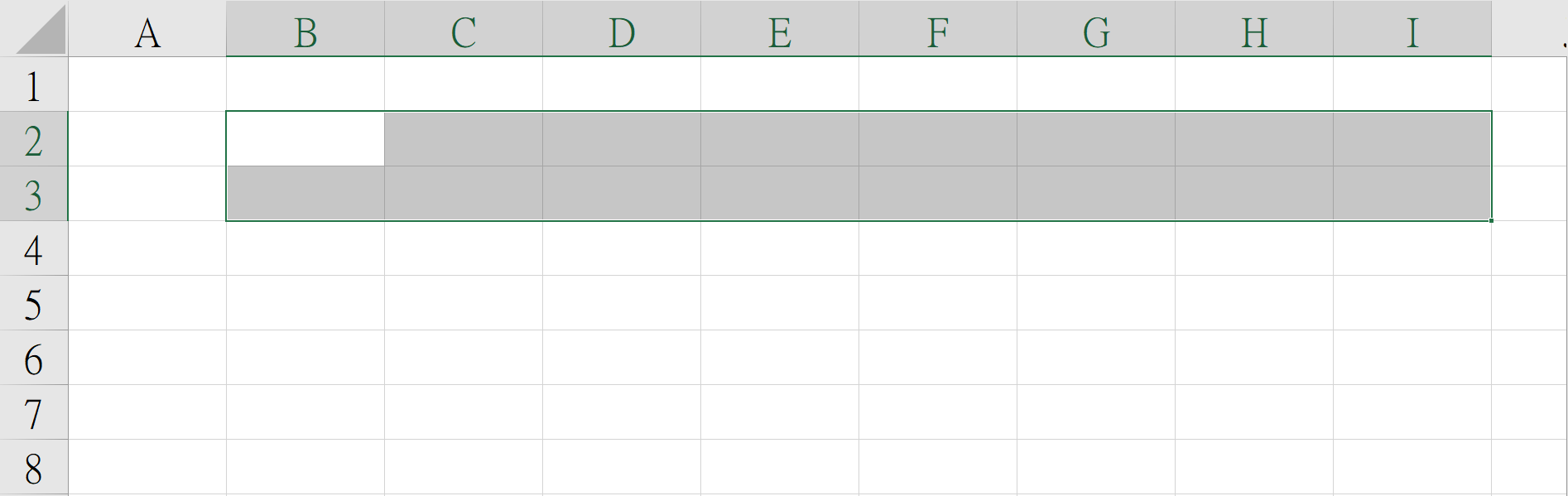  3.指導學生如何操作觸碰筆並回傳圖片給教師。貳、發展活動一、進行圖形規律活動：1. 教師透過載具發放任務圖二，請學生回傳如何計算出共有幾格積木圖片。


5*10

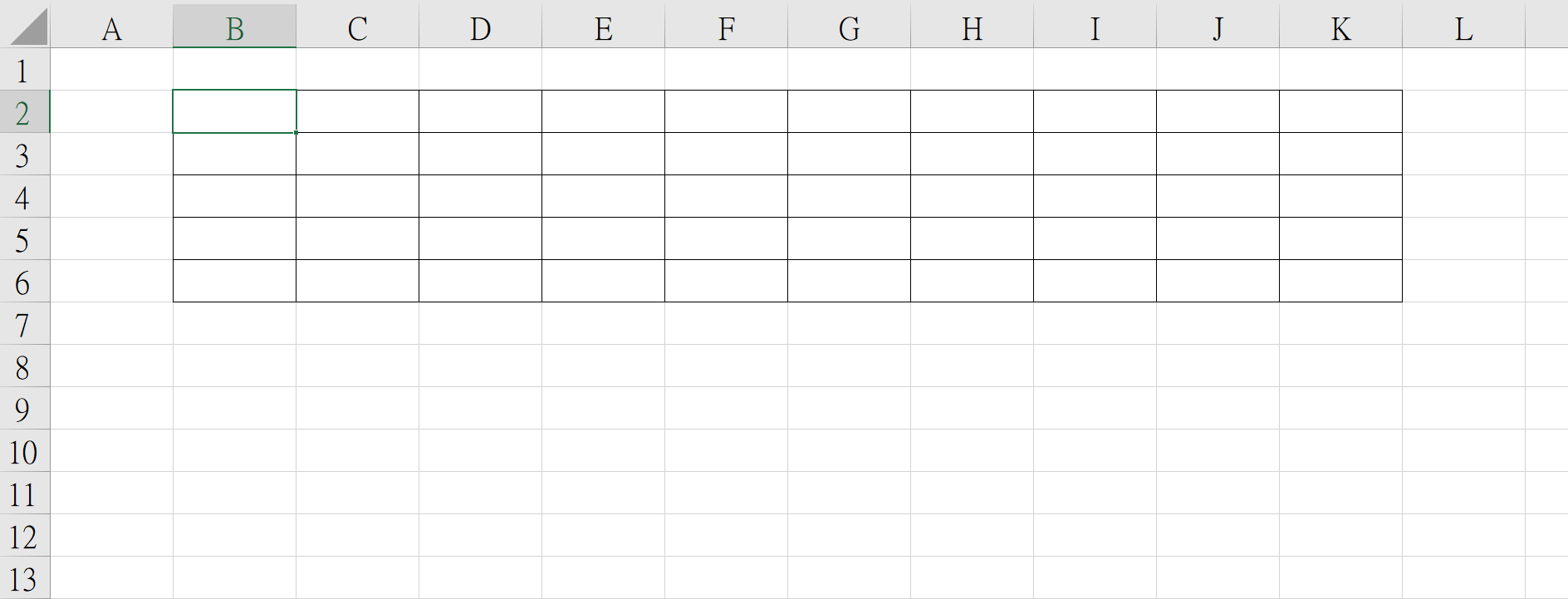 2. 教師透過載具發放任務圖三，請學生回傳如何計算出共有幾格積木圖片。。8*10
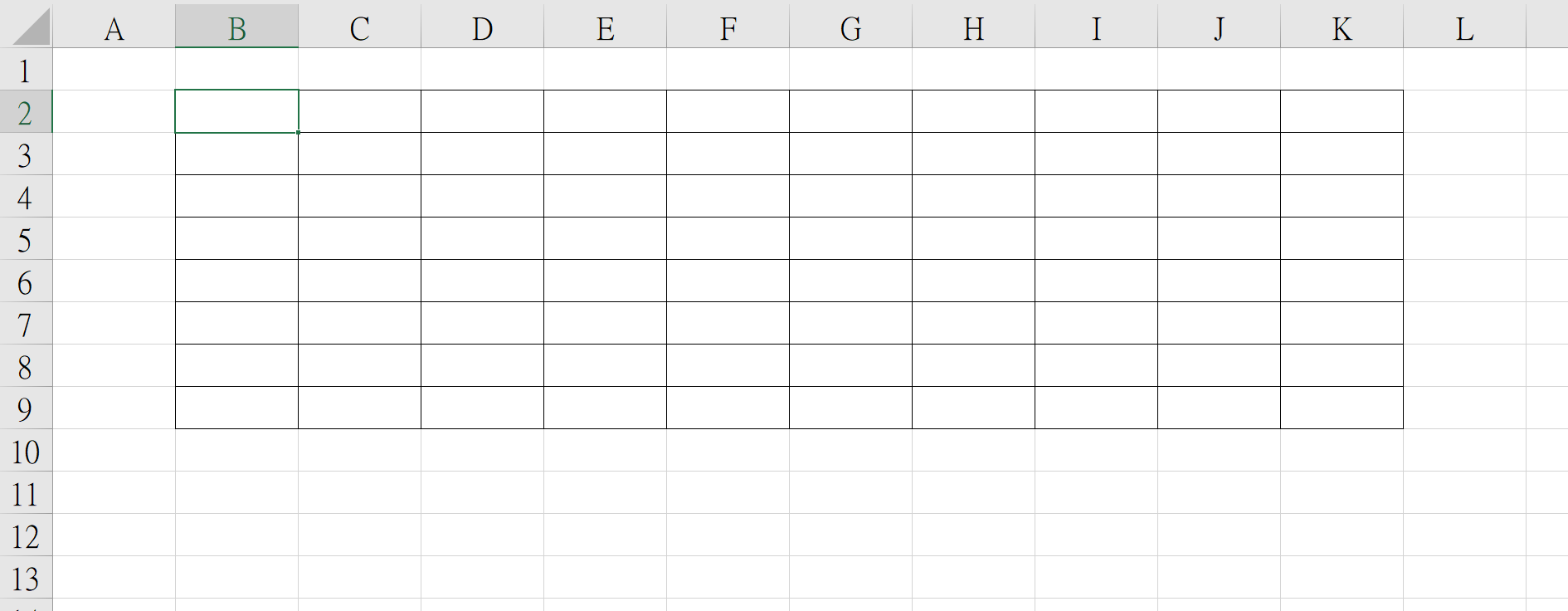 3. 問題與討論(1)你發現了什麼？(2)你如何計算的？(3)你能否計算乘法的一位數乘以整十？4. 教師透過載具發放任務圖四，請學生回傳如何計算出共有幾格積木圖片。。8*13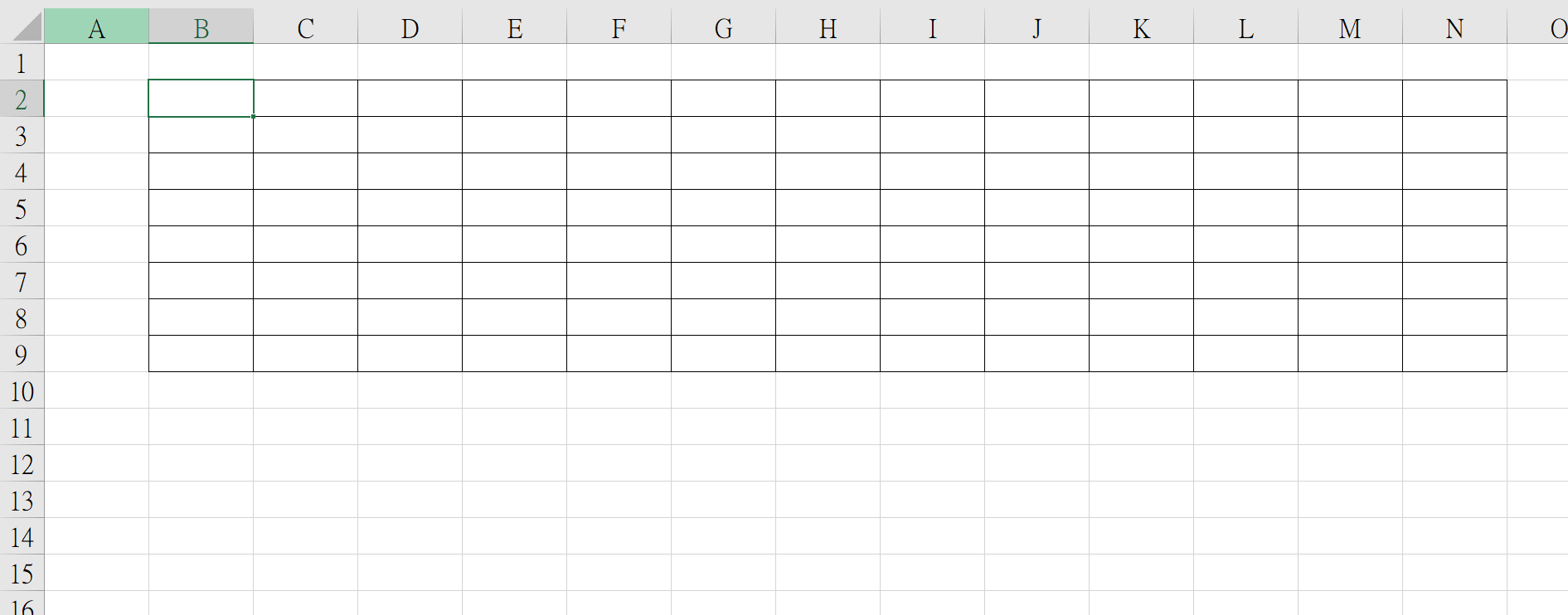 5. 教師透過載具發放任務圖五，請學生回傳如何計算出共有幾格積木圖片。。11*12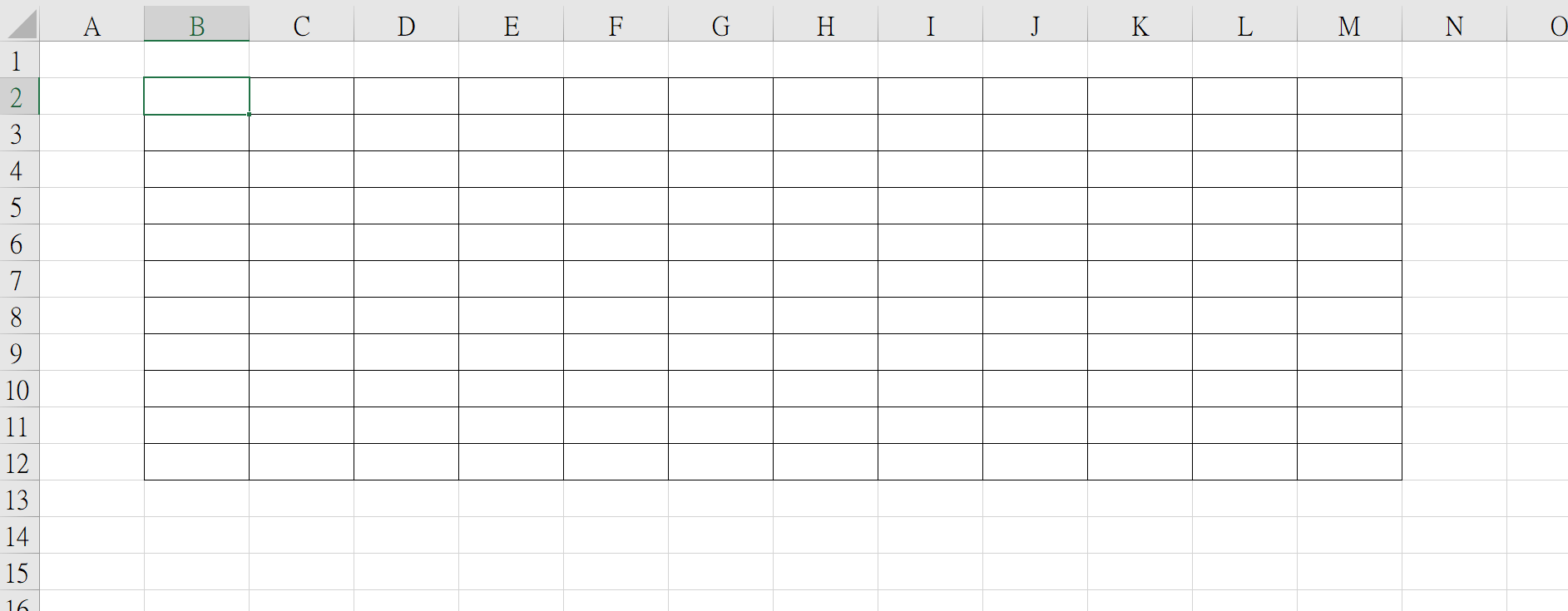 6. 問題與討論(1)你發現了什麼？(2)你如何計算的？(3)你能否計算乘法一位數乘以二位數的問題？【綜合活動】 挑戰題24*12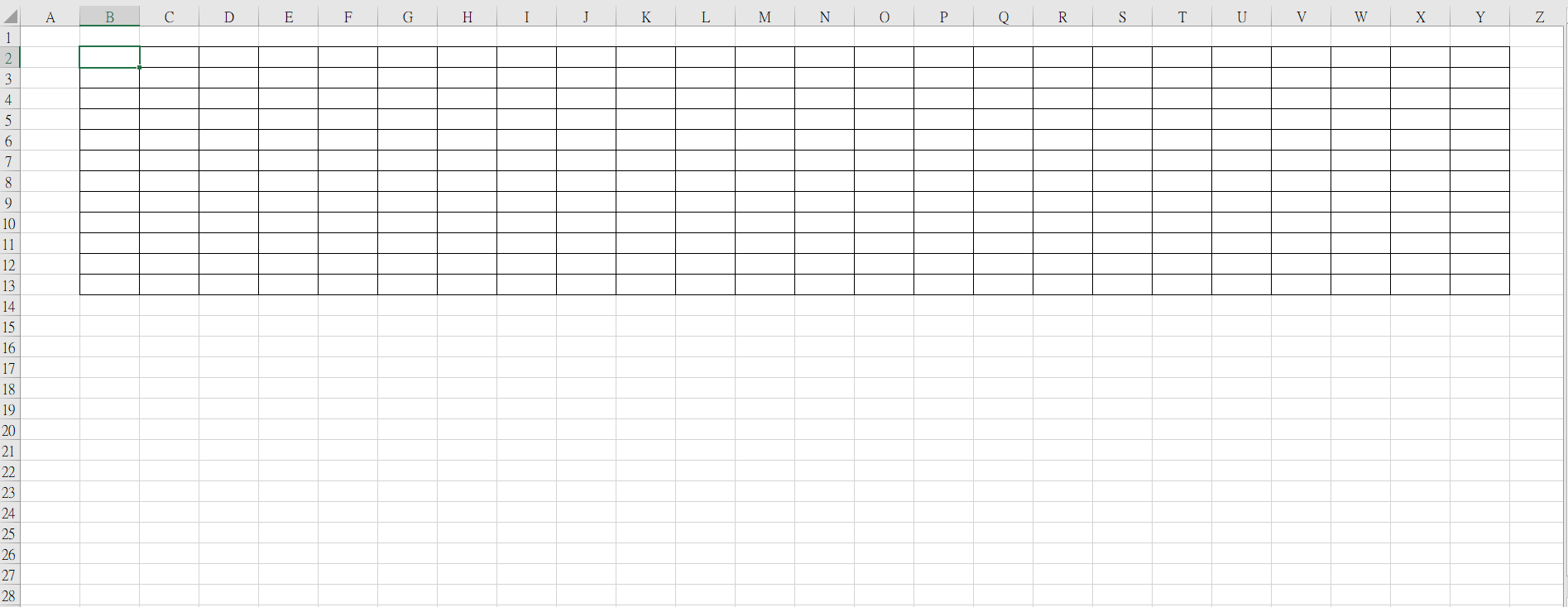 二、請學生回答如何計算？~第二節 結束~33455668數-E4-B1-4 能操作載具與教師傳接資料。數-E4-B1-5 能操作觸碰筆。數-E4-B1-1 能使用乘法直式，解決一位數乘以整十的問題。數-E4-B1-4 能操作載具與教師傳接資料。數-E4-B1-5 能操作觸碰筆。數-E4-B1-1 能使用乘法直式，解決一位數乘以整十的問題。數-E4-B1-4 能操作載具與教師傳接資料。數-E4-B1-5 能操作觸碰筆。數-E4-B1-2 能使用乘法直式，解決一位數乘以二位數的問題。數-E4-B1-4 能操作載具與教師傳接資料。數-E4-B1-5 能操作觸碰筆。數-E4-B1-2 能使用乘法直式，解決一位數乘以二位數的問題。數-E4-B1-4 能操作載具與教師傳接資料。數-E4-B1-5 能操作觸碰筆。數-E4-B1-3 能熟練一、二位數乘以二位數的直式計算。數-E4-B1-4 能操作載具與教師傳接資料。數-E4-B1-5 能操作觸碰筆。參考資料：國小國語教師手冊第七冊(康軒出版社)、數學奠基活動模組：尋尋覓覓參考資料：國小國語教師手冊第七冊(康軒出版社)、數學奠基活動模組：尋尋覓覓參考資料：國小國語教師手冊第七冊(康軒出版社)、數學奠基活動模組：尋尋覓覓